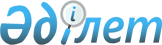 Бөрлі ауданы бойынша 2016 жылға мектепке дейінгі тәрбие мен оқытуға мемлекеттік білім беру тапсырысын, жан басына шаққандағы қаржыландыру және ата-ананың ақы төлеу мөлшерін бекіту туралы
					
			Күшін жойған
			
			
		
					Батыс Қазақстан облысы Бөрлі ауданы әкімдігінің 2016 жылғы 31 наурыздағы № 171 қаулысы. Батыс Қазақстан облысының Әділет департаментінде 2016 жылғы 22 сәуірде № 4341 болып тіркелді. Күші жойылды - Батыс Қазақстан облысы Бөрлі ауданы әкімдігінің 2017 жылғы 26 қаңтардағы № 41 қаулысымен      Ескерту. Күші жойылды - Батыс Қазақстан облысы Бөрлі ауданы әкімдігінің 26.01.2017 № 41 қаулысымен (алғашқы ресми жарияланған күнінен кейін күнтізбелік он күн өткен соң қолданысқа енгізіледі).

      Қазақстан Республикасының 2001 жылғы 23 қаңтардағы "Қазақстан Республикасындағы жергілікті мемлекеттік басқару және өзін-өзі басқару туралы", 2007 жылғы 27 шілдедегі "Білім туралы" Заңдарын басшылыққа ала отырып, аудан әкімдігі ҚАУЛЫ ЕТЕДІ:

      1. Қосымшаға сәйкес Бөрлі ауданы бойынша 2016 жылға мектепке дейінгі тәрбие мен оқытуға мемлекеттік білім беру тапсырысын, жан басына шаққандағы қаржыландыру және ата-ананың ақы төлеу мөлшері бекітілсін.

      2. Бөрлі ауданы әкімдігінің 2015 жылғы 20 ақпандағы №106 "2015 жылға мектепке дейінгі тәрбие мен оқытуға мемлекеттік білім беру тапсырысын, жан басына шаққандағы қаржыландыру және ата-ананың ақы төлеу мөлшерін бекіту туралы" (Нормативтік құқықтық актілерді мемлекеттік тіркеу тізілімінде № 3839 тіркелген, 2015 жылғы 19 наурызда "Бөрлі жаршысы-Бурлинские вести" газетінде жарияланған) қаулысының күші жойылды деп танылсын. 

      3. Аудан әкімі аппаратының мемлекеттік-құқықтық жұмысы бөлімінің басшысы (А.Дарисов) осы қаулының әділет органдарында мемлекеттік тіркелуін, "Әділет" ақпараттық-құқықтық жүйесінде және бұқаралық ақпарат құралдарында оның ресми жариялануын қамтамасыз етсін.

      4. Осы қаулының орындалуын бақылау аудан әкімінің орынбасары А.Сафималиевке жүктелсін.

      5. Осы қаулы алғашқы ресми жарияланған күнінен кейін күнтізбелік он күн өткен соң қолданысқа енгізіледі.

 Бөрлі ауданы бойынша 2016 жылға мектепке дейінгі тәрбие мен оқытуға мемлекеттік
білім беру тапсырысын, жан басына шаққандағы қаржыландыру
және ата-ананың ақы төлеу мөлшері      Ескерту. Қосымша жаңа редакцияда - Батыс Қазақстан облысы Бөрлі ауданы әкімдігінің 08.09.2016 № 598 қаулысымен (алғашқы ресми жарияланған күнінен кейін күнтізбелік он күн өткен соң қолданысқа енгізіледі).


					© 2012. Қазақстан Республикасы Әділет министрлігінің «Қазақстан Республикасының Заңнама және құқықтық ақпарат институты» ШЖҚ РМК
				
      Аудан әкімі

М.Тусупкалиев
2016 жылғы 31 наурыздағы № 171
Бөрлі ауданы әкімдігінің
қаулысына қосымшаМектепке дейінгі тәрбие және оқыту ұйымдарының әкімшілік аумақтық орналасуы

Мектепке дейінгі тәрбие және оқыту ұйымдары

Мектепке дейінгі тәрбие және оқыту ұйымдарының тәрбиеленушілер саны

Ай сайын 1 тәрбиелену-шіге мемлекеттік білім беру тапсырысы (теңге)

Мектепке дейінгі ұйымдарда қаржыландырудың жан басына шаққанда бір айдағы мөлшері (теңге)

Мектепке дейінгі ұйымдар ата- ананың 1 айдағы ақы төлеу мөлшері (теңге)

Балабақша (жергілікті бюджет)

Балабақша (жергілікті бюджет)

Балабақша (жергілікті бюджет)

Балабақша (жергілікті бюджет)

Балабақша (жергілікті бюджет)

Балабақша (жергілікті бюджет)

Ақсай қаласы

Батыс Қазақстан облысы Бөрлі ауданы әкімдігінің білім беру бөлімінің Ақсай қаласының №1 мектепке дейінгі балалар ұйымы" мемлекеттік коммуналдық қазыналық кәсіпорыны

150

24016

24016

7500

Ақсай қаласы

"Батыс Қазақстан облысы Бөрлі ауданы әкімдігінің білім беру бөлімінің Ақсай қаласының №2 мектепке дейінгі балалар ұйымы" мемлекеттік коммуналдық қазыналық кәсіпорыны

280

18922

18922

7500

Ақсай қаласы

"Батыс Қазақстан облысы Бөрлі ауданы әкімдігінің білім беру бөлімінің "Ақсай қаласының №3 мектепке дейінгі балалар ұйымы" мемлекеттік коммуналдық қазыналық кәсіпорыны

280

20688

20688

7500

Ақсай қаласы

"Батыс Қазақстан облысы Бөрлі ауданы әкімдігінің білім беру бөлімінің Ақсай қаласының №4 мектепке дейінгі балалар ұйымы" мемлекеттік коммуналдық қазыналық кәсіпорыны

268

20164

20164

7500

Ақсай қаласы

"Батыс Қазақстан облысы Бөрлі ауданы әкімдігінің білім беру бөлімінің Ақсай қаласының №5 мектепке дейінгі балалар ұйымы" мемлекеттік коммуналдық қазыналық кәсіпорыны

277

23399

23399

7500

Ақсай қаласы

"Батыс Қазақстан облысы Бөрлі ауданы әкімдігінің білім беру бөлімінің Ақсай қаласының №6 мектепке дейінгі балалар ұйымы" мемлекеттік коммуналдық қазыналық кәсіпорны

285

18537

18537

7500

Ақсай қаласы

"Батыс Қазақстан облысы Бөрлі ауданы әкімдігінің білім беру бөлімінің Ақсай қаласының №7 мектепке дейінгі балалар ұйымы" мемлекеттік коммуналдық қазыналық кәсіпорны

285

18536

18536

7500

Бөрлі ауылы

"Батыс Қазақстан облысы Бөрлі ауданы әкімдігінің білім беру бөлімінің Бөрлі ауылының мектепке дейінгі балалар ұйымы" мемлекеттік коммуналдық қазыналық кәсіпорны

50

43640

43640

4000

Жарсуат ауылы

"Батыс Қазақстан облысы Бөрлі ауданы Жарсуат селосының "Арай" мектепке дейінгі балалар ұйымы" мемлекеттік коммуналдық қазыналық кәсіпорны"

50

39860

39860

4000

Александров ауылы

Батыс Қазақстан облысы Бөрлі ауданының білім беру бөлімінің "Александров мектеп – балабақша кешені" коммуналдық мемлекеттік мекемесі

19

19359

19359

1000

Бумакөл ауылы

Батыс Қазақстан облысы Бөрлі ауданының білім беру бөлімінің "Бумакөл мектеп – балабақша кешені" коммуналдық мемлекеттік мекемесі

25

19359

19359

1000

Приурал ауылы

Батыс Қазақстан облысы Бөрлі ауданының білім беру бөлімінің "Приурал мектеп – балабақша кешені" коммуналдық мемлекеттік мекемесі

40

19359

19359

1000

Ақсай қаласы

"Батыс Қазақстан облысы Бөрлі ауданының білім беру бөлімінің Ақсай қаласының №1 мектеп-балабақша кешені" Коммуналдық мемлекеттік мекеме

70

19562

19562

7500

Ақбұлақ ауылы

"Батыс Қазақстан облысы Бөрлі ауданының білім беру бөлімінің Ақбұлақ мектеп-балабақша кешені" Коммуналдық мемлекеттік мекеме

25

19359

19359

1000

Березов ауылы

"Батыс Қазақстан облысы Бөрлі ауданының білім беру бөлімінің Березов мектеп-балабақша кешені" Коммуналдық мемлекеттік мекеме

40

19359

19359

1000

Кеңтүбек ауылы

"Батыс Қазақстан облысы Бөрлі ауданының білім беру бөлімінің Григорьев мектеп-балабақша кешені" Коммуналдық мемлекеттік мекеме

25

19359

19359

1000

Киров ауылы

"Батыс Қазақстан облысы Бөрлі ауданының білім беру бөлімінің Киров мектеп-балабақша кешені" Коммуналдық мемлекеттік мекеме

25

19359

19359

1000

Пугачев ауылы

"Батыс Қазақстан облысы Бөрлі ауданының білім беру бөлімінің Пугачевмектеп-балабақша кешені" коммуналдық мемлекеттік мекеме

50

19359

19359

1000

Ақсу ауылы

"Батыс Қазақстан облысы Бөрлі ауданының білім беру бөлімініңАқсу мектеп-балабақша кешені" Коммуналдық мемлекеттік мекеме

21

19359

19359

1000

Қанай ауылы

"Батыс Қазақстан облысы Бөрлі ауданының білім беру бөлімінің Қанай мектеп-балабақша кешені" Коммуналдық мемлекеттік мекеме

21

19359

19359

1000

Успен ауылы

Батыс Қазақстан облысы Бөрлі ауданының білім беру бөлімінің "Успенмектеп-балабақша кешені" коммуналдық мемлекеттік мекемесі

20

19359

19359

1000

Тихонов ауылы

"Батыс Қазақстан облысы Бөрлі ауданының білім беру бөлімінің Тихонов мектеп-балабақша кешені" Коммуналдық мемлекеттік мекеме

15

19359

19359

1000

Облав ауылы

Батыс Қазақстан облысы Бөрлі ауданының білім беру бөлімінің "Облав мектеп-балабақша кешені" коммуналдық мемлекеттік мекемесі

10

19359

19359

1000

Жаңаталап ауылы

Батыс Қазақстан облысы Бөрлі ауданының білім беру бөлімінің "Қарасу мектеп-балабақша кешені" коммуналдық мемлекеттік мекеме

17

19359

19359

1000

Қарашығанақ ауылы

Батыс Қазақстан облысы Бөрлі ауданының білім беру бөлімінің "Қарашығанақ мектеп-балабақша кешені" коммуналдық мемлекеттік мекемесі

6

19359

19359

1000

Кызылтал ауылы

"Батыс Қазақстан облысы Бөрлі ауданы әкімдігінің білім беру бөлімінің Қызылтал ауылының мектепке дейінгі балалар ұйымы" мемлекеттік коммуналдық қазыналық кәсіпорны

320

2734

2734

4000

Дербес толық күндік шағын- орталықтар (жергілікті бюджет)

Дербес толық күндік шағын- орталықтар (жергілікті бюджет)

Дербес толық күндік шағын- орталықтар (жергілікті бюджет)

Дербес толық күндік шағын- орталықтар (жергілікті бюджет)

Дербес толық күндік шағын- орталықтар (жергілікті бюджет)

Дербес толық күндік шағын- орталықтар (жергілікті бюджет)

Ақсай қаласы

"Усманова "К.К." дербес кәсіпкер

25

1260

1260

-

Балабақша (республикалық бюджет)

Балабақша (республикалық бюджет)

Балабақша (республикалық бюджет)

Балабақша (республикалық бюджет)

Балабақша (республикалық бюджет)

Балабақша (республикалық бюджет)

Кызылтал ауылы

"Батыс Қазақстан облысы Бөрлі ауданы әкімдігінің білім беру бөлімінің Қызылтал ауылының мектепке дейінгі балалар ұйымы" мемлекеттік коммуналдық қазыналық кәсіпорны

320

16318

16318

4000

Дербес толық күндік шағын- орталықтар (республикалық бюджет)

Дербес толық күндік шағын- орталықтар (республикалық бюджет)

Дербес толық күндік шағын- орталықтар (республикалық бюджет)

Дербес толық күндік шағын- орталықтар (республикалық бюджет)

Дербес толық күндік шағын- орталықтар (республикалық бюджет)

Дербес толық күндік шағын- орталықтар (республикалық бюджет)

Ақсай қаласы

"Усманова "К.К." дербес кәсіпкер

25

16318

16318

-

